E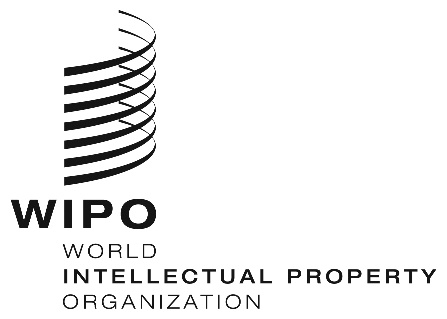 LI/A/35/2ORIGINAL: EnglishDATE: July 23, 2018Special Union for the Protection of Appellations of Origin and their International Registration (Lisbon Union)AssemblyThirty-Fifth (13th Extraordinary) Session
Geneva, September 24 to October 2, 2018PROPOSED AMENDMENTS TO THE COMMON REGULATIONS UNDER THE LISBON AGREEMENT AND THE GENEVA ACT OF THE LISBON AGREEMENTDocument prepared by the International BureauThis document contains a proposal for amendments of the Schedule of Fees included in the Common Regulations under the Lisbon Agreement for the Protection of Appellations of Origin and their International Registration and the Geneva Act of the Lisbon Agreement on Appellations of Origin and Geographical Indications (hereinafter referred to as “the Common Regulations”), as agreed by the Working Group on the Development of the Lisbon System (hereinafter referred to as “the Working Group”) with a view to their submission to the Assembly of the Lisbon Union for consideration at its current session. The proposed amendments of the Common Regulations introduce a reduction to 50 per cent of the prescribed amount of fees to be paid by least developed countries (LDCs) in respect of international registrations of appellations of origin and geographical indications, as foreseen in Article 7(3) of the Geneva Act of the Lisbon Agreement on Appellations of Origin and Geographical Indications (hereinafter referred to as the “Geneva Act”). In order to implement such fee reductions, it is proposed to include a Note under Rule 8(1), items (i) and (ii).The Working Group also recommended that the Assembly of the Lisbon Union apply the fee reductions mentioned in paragraph 2, above, for a period of three years starting from the entry into force of the Geneva Act, and that the question of fee reductions under the Lisbon System be re-assessed a year before the expiry of that period.The Annex to the present document contains the proposed amendments of Rule 8(1) of the Common Regulations, as specified in paragraphs 2 and 3, above.The Assembly of the Lisbon Union is invited to:(i)	adopt the amendments to the Common Regulations under the Lisbon Agreement and the Geneva Act of the Lisbon Agreement set out in the Annex to document LI/A/35/2; and (ii)	re-assess the question of fee reductions under the Lisbon System a year before the expiry of the period, as mentioned in paragraph 3 of document LI/A/35/2.[Annex follows]AMENDMENT TO THE SCHEDULE OF FEES UNDER THE COMMON REGULATIONS UNDER THE LISBON AGREEMENT AND THE GENEVA ACT OF THE LISBON AGREEMENTRule 8Fees(1)	[Amount of Fees] The International Bureau shall collect the following fees, payable in Swiss francs:fee for international registration	1000fee for each modification of an international registration	 500fee for providing an extract from the International Register	 150fee for providing an attestation or any other written information concerning the contents of the International Register  	100individual fees as referred to in paragraph (2). […][End of Annex and of document]